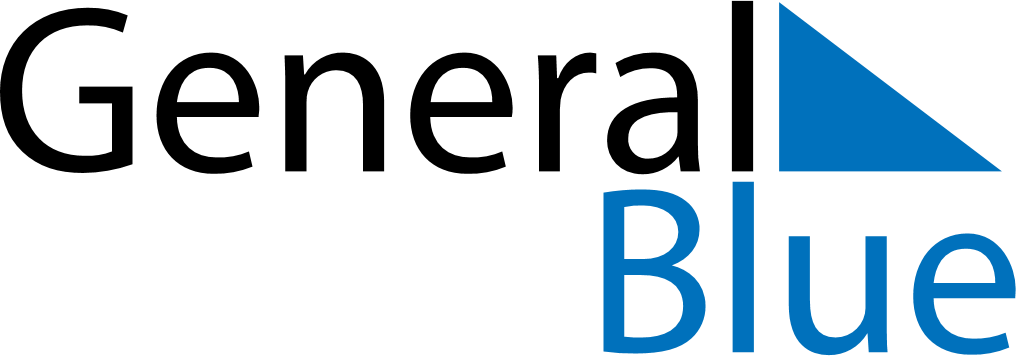 May 2024May 2024May 2024May 2024May 2024May 2024Smedby, Dalarna, SwedenSmedby, Dalarna, SwedenSmedby, Dalarna, SwedenSmedby, Dalarna, SwedenSmedby, Dalarna, SwedenSmedby, Dalarna, SwedenSunday Monday Tuesday Wednesday Thursday Friday Saturday 1 2 3 4 Sunrise: 4:53 AM Sunset: 9:00 PM Daylight: 16 hours and 7 minutes. Sunrise: 4:50 AM Sunset: 9:03 PM Daylight: 16 hours and 12 minutes. Sunrise: 4:47 AM Sunset: 9:05 PM Daylight: 16 hours and 18 minutes. Sunrise: 4:44 AM Sunset: 9:08 PM Daylight: 16 hours and 23 minutes. 5 6 7 8 9 10 11 Sunrise: 4:42 AM Sunset: 9:10 PM Daylight: 16 hours and 28 minutes. Sunrise: 4:39 AM Sunset: 9:13 PM Daylight: 16 hours and 33 minutes. Sunrise: 4:36 AM Sunset: 9:15 PM Daylight: 16 hours and 39 minutes. Sunrise: 4:34 AM Sunset: 9:18 PM Daylight: 16 hours and 44 minutes. Sunrise: 4:31 AM Sunset: 9:21 PM Daylight: 16 hours and 49 minutes. Sunrise: 4:28 AM Sunset: 9:23 PM Daylight: 16 hours and 54 minutes. Sunrise: 4:26 AM Sunset: 9:26 PM Daylight: 16 hours and 59 minutes. 12 13 14 15 16 17 18 Sunrise: 4:23 AM Sunset: 9:28 PM Daylight: 17 hours and 5 minutes. Sunrise: 4:21 AM Sunset: 9:31 PM Daylight: 17 hours and 10 minutes. Sunrise: 4:18 AM Sunset: 9:33 PM Daylight: 17 hours and 15 minutes. Sunrise: 4:16 AM Sunset: 9:36 PM Daylight: 17 hours and 19 minutes. Sunrise: 4:13 AM Sunset: 9:38 PM Daylight: 17 hours and 24 minutes. Sunrise: 4:11 AM Sunset: 9:41 PM Daylight: 17 hours and 29 minutes. Sunrise: 4:09 AM Sunset: 9:43 PM Daylight: 17 hours and 34 minutes. 19 20 21 22 23 24 25 Sunrise: 4:06 AM Sunset: 9:45 PM Daylight: 17 hours and 39 minutes. Sunrise: 4:04 AM Sunset: 9:48 PM Daylight: 17 hours and 43 minutes. Sunrise: 4:02 AM Sunset: 9:50 PM Daylight: 17 hours and 48 minutes. Sunrise: 4:00 AM Sunset: 9:52 PM Daylight: 17 hours and 52 minutes. Sunrise: 3:57 AM Sunset: 9:55 PM Daylight: 17 hours and 57 minutes. Sunrise: 3:55 AM Sunset: 9:57 PM Daylight: 18 hours and 1 minute. Sunrise: 3:53 AM Sunset: 9:59 PM Daylight: 18 hours and 5 minutes. 26 27 28 29 30 31 Sunrise: 3:51 AM Sunset: 10:01 PM Daylight: 18 hours and 9 minutes. Sunrise: 3:50 AM Sunset: 10:03 PM Daylight: 18 hours and 13 minutes. Sunrise: 3:48 AM Sunset: 10:06 PM Daylight: 18 hours and 17 minutes. Sunrise: 3:46 AM Sunset: 10:08 PM Daylight: 18 hours and 21 minutes. Sunrise: 3:44 AM Sunset: 10:10 PM Daylight: 18 hours and 25 minutes. Sunrise: 3:43 AM Sunset: 10:12 PM Daylight: 18 hours and 28 minutes. 